Milí rodičia a deti,ponúkame Vám námety a  návrhy  na  hravé vzdelávanie. Našou snahou je Vám a Vašim deťom pomôcť a spríjemniť pobyt doma.  Témy sú tie, ktorým by sme sa venovali aj v materskej škole. Môžete si vyskúšať realizáciu týchto aktivít s Vašimi deťmi a byť ich „učiteľmi  a sprievodcami“ vo svete poznávania a zábavy.   Máme k Vám milí rodičia jednu prosbu. Ak má niekto pre naše EP 2% z daní z príjmov a je rozhodnutý ho nám podarovať, môže nám ho doručiť do MŠ v pondelok (27.4.2020) v čase od 8:00h – 10:00h. Vopred ďakujeme.S pozdravom ostáva kolektív zamestnancov EP.Apríl: príroda - jar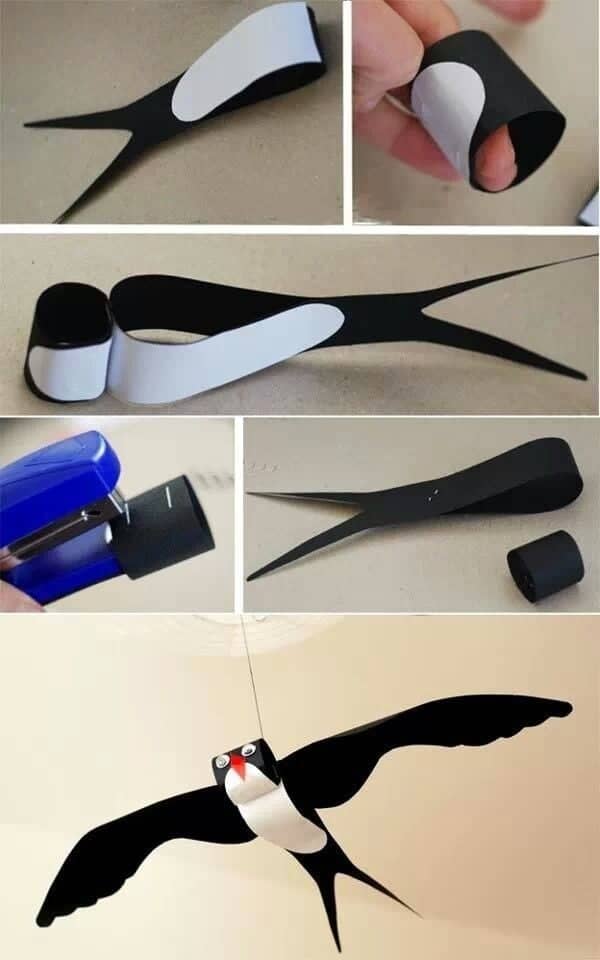 Snežienky a konvalinkyvítajú jar pomalinky.Slnka lúče hrejú svet,chladnej zimy zrazu niet,Prileteli lastovičky,sadli  si na lavičky.pozorujú zvieratkáako majú mláďatka.Jar je skvelá, všetci vieme,na zimu hneď zabudneme.Prvosienky, púpavy. jar nám úsmev vyčarí. Cvičenie s Fiha: https://youtu.be/pjCN0KxcuSoPesničky o Jari: https://youtu.be/UPz-dM58qhs                           https://youtu.be/uyiS9XPCmvkKreatívne stránky k téme:Veselé obrázky na obťahovanie/ omaľovánky: https://nasedeticky.sk/predskolaci/obtahujeme-obrazky/9429/obtahujeme-vesele-obrazky/AktivitaPesnička: https://youtu.be/jiba8YpfUscKlíčenie:https://youtu.be/iMjzJj8NyfgRastliny žijú všade, kde je vzduch, svetlo, voda a pôda. Rastliny nám poskytujú potravu a množstvo iných vecí, ktoré sú dôležité pre náš život. Najdôležitejšie sú pre nás preto, lebo nám poskytujú kyslík. Bez nich si nevieme svoj život ani predstaviť.Aktivita: http://vytvormesi.sk/napady/zasadte-si-vlastnu-fazulku/Pridávame pesničky, cvičenia a tančeky .pre 1.,2.,3. triedu      Pieseň  - 1,2,3,4,5	1,2,3,4,5 už to vieme naspamäť.	Päť prštekov na ruke, päť kvietočkov na lúke.	Päť guľôčok v jednej jamke ,utekajme k našej mamke.	1,2,3,4,5 už to vieme naspamäť.pre 1.,2.,3. triedu      Zacvičme siHlava ,ramená, kolená, palce,            kolená, palce ,kolená, palce.            Hlava, ramená, kolená, palce, oči , uši,  ústa, nos.pre 1.,2.,3. triedu        Ľavá nôžka, pravá nôžka,	 Ľavá nôžka, pravá nôžka,             zatancujeme si troška.             Hlboko sa pokloníme a veselo  zatočíme.Zacvičte si – ZUMBU	pre 2. a 3. triedu       Na pesničku BUM – Bác / Fíha Tralala	https://youtu.be/80AyFnofOSwpre 2. a 3. triedu       Cvičenie –Viktor – farby/cvičenie/	https://youtu.be/Jx7zVHvTlwYZatancujte si:pre 1.,2.,3. triedu    Štyri kroky dopredu, štyri kroky dozadu ..../Spievankovo/	 https://youtu.be/q3Zr4RvTMLgpre 2.triedu        Zatancujte si spolu s deťmi na ich obľúbenú pesničku UI UAA.. Deti  Vás to naučia.	https://youtu.be/wNo5HQVSw-sVeríme, že  odporúčané aktivity Vám pomôžu stráviť  čas s deťmi  zaujímavo a zábavne.S prianím pevného zdravia a trpezlivosti, do skorého videnia !